Smlouva o poskytování služebEvidenční číslo smlouvy: 85/71209310/2022Rybka — poskytovatel sociálních služeb se sídlem: Tovární 122, 277 11 Neratovice Zastoupený: JUDr. Martinem Vrbou - ředitelemIČO: 712 09 310 /dále jen správce/ aJUDr. Milan Kocík, MBA, MBE bytem: XXXXXXXXXX XXX, XXX XX XXXXXXXXIČO: 01865757GDPR-Pověřenec pro ochranu osobních údajů/dále jen pověřenec/Uzavírají v souladu § 1746 odst. 2 zákona č. 89/2012 Sb., občanský zákoník, tuto smlouvu:Čl. 1Předmět smlouvyPředmětem smlouvy je zajištění služby Pověřence pro ochranu osobních údajů — Data Protection Office dle Nařízení evropského parlamentu a rady (EU) 2016/679 ze dne 27. dubna 2016 0 ochraně fyzických osob v souvislosti se zpracováním osobních údajů a o volném pohybu těchto údajů a o zrušení směrnice 95/46/ES (dále jen „Nařízení”), na základě jmenovací listiny ze dne 1. 11. 2022 formou přímé správy.Čl. 2Prohlášení správceSprávce prohlašuje, že v souladu s Nařízením j m e n o v a I JUDr. Milana Kocíka, MBA, MBE pověřencem pro ochranu osobních údajů.Čl.3Prohlášení pověřencePověřenec prohlašuje, že si je vědom svého jmenování a v souladu s článkem 37 odst. 7 Nařízení souhlasí se zveřejněním jeho kontaktních údajů.Za kontaktní údaje se v této souvislosti správce s pověřencem dohodli na uveřejnění telefonního čísla pověřence a vlastní elektronické adresy.Pověřenec dále prohlašuje, že v rámci dosažitelnosti a operativnosti při řešení záležitostí subjektů údajů související se zpracováním jejich osobních údajů a výkonem jejich práv podle Nařízení souhlasí se zveřejněním rozšířených kontaktních údajů v rámci vnitřní struktury organizace. V této souvislosti se za kontaktní údaje považuje jméno, příjmení, vlastní telefonní číslo a vlastní elektronická adresa.Pověřenec dále prohlašuje, že souhlasí se sdělením kontaktních údajů stejného rozsahu dozorovému úřadu.Čl. 4Úkoly pověřencePověřenec pro ochranu osobních údajů vykonává zejména tyto úkoly: Poskytování informací a poradenství správci, zpracovateli a zaměstnancům, kteří provádějí zpracování, o jejich povinnostech podle Nařízení a dalších předpisů Unie a předpisů České republiky v oblasti ochrany osobních údajů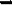  Monitorování souladu s Nařízením, dalšími předpisy Unie nebo České republiky v oblasti ochrany údajů a s kompetencemi správce nebo zpracovatele v oblasti ochrany osobních údajů, včetně rozdělení odpovědnosti, zvyšování podvědomí a odborné přípravy pracovníků zapojených do operací zpracování a souvisejících auditů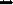  Poskytování poradenství na požádání pokud jde o posouzení vlivu na ochranu osobních údajů a monitorování jeho uplatňování podle článku 35 Nařízení  Spolupráce s dozorovým úřadem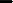 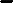  Působení jako kontaktní místo pro dozorový úřad v záležitostech týkající se zpracování, včetně předchozí konzultace podle článku 36 Nařízení, a případné vedení konzultací v jakékoli jiné věci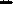 Pověřenec pro ochranu osobních údajů bere při plnění svých úkolů patřičný ohled na riziko spojené s operacemi zpracování a současně přihlíží k povaze, rozsahu, kontextu a účelům zpracování.Pověřenec se zavazuje zprostředkovat pravidelná školení zaměstnanců správce v oblasti ochrany osobních údajů.Pověřenec je přímo podřízen statutárnímu orgánu správce.Čl.5Postavení pověřence na ochranu osobních údajůSprávce zajistí, aby byl pověřenec náležitě a včas zapojen do veškerých záležitostí související s ochranou osobních údajů.Správce podporuje pověřence při plnění jeho úkolů, poskytuje mu zdroje nezbytné pro jejich plnění, přístup k osobním údajům a operacím zpracování.Správce zajistí, aby pověřenec v rámci nezávislosti nedostával žádné pokyny týkající se výkonu těchto úkolů. V souvislosti s plněním svých úkolů není správcem propuštěn ani sankcionován.Správce bere na vědomí, že výkon funkce pověřence může být vykonáván týmově. V takovém případě je za tým odpovědný hlavní kontakt: JUDr. Milan Kocík, MBA, MBE.V souladu s článkem 38 odst.6) Nařízení může pověřenec plnit i jiné úkoly a povinnosti. Správce zajistí, aby žádné z těchto úkolů a povinností nevedly ke střetu zájmů.Čl.6Doba trvání smlouvyTato smlouva se uzavírá na dobu neurčitou.Smlouvu lze ukončit výpovědí kteroukoli ze smluvní stran s výpovědní lhůtou tří měsíců, která počne běžet prvním dnem měsíce následujícího po doručení písemné výpovědi.Výpověď daná správcem, která naplňuje ustanovení čl. 38 odst. 3) Nařízení je neplatná.Smlouvu lze rovněž ukončit vzájemnou dohodou.Čl. 7Odměna za služby pověřence a způsob platbySprávce se zavazuje zaplatit pověřenci za poskytování služeb dle této smlouvy fixní odměnu ve výši 5.800,- Kč za každý jeden kalendářní měsíc. V ceně jsou zahrnuty vedlejší náklady pověřence, především cestovné, používání komunikačních zařízení, administrativní potřeby.Pověřenec prohlašuje, že není plátcem DPH.Smluvní strany se dále dohodly, že částka za provedené služby bude účtována vždy jednou za čtvrtletí. Faktura bude účtujícím pověřencem vystavena v termínu do 10 dnů po uplynutí sledovaného tříměsíčního období.Čl.8Závěrečná ustanoveníSmluvní strany se dohodly, že smlouvu lze měnit pouze formou odsouhlasených písemných dodatků.Smluvní strany se dále dohodly, že sporné otázky při realizaci smlouvy budou řešeny především vzájemnou dohodou.Součástí smlouvy jsou přílohy: Prohlášení o mlčenlivosti, Prohlášení o střetu zájmů, Certifikát pověřence.Smlouva nabývá platnosti a účinnosti podpisem smluvních stran.V Neratovicích dne 20.10.20222 . . . . . . . . . . . . . . . . . . . . . . . . . . . . . . . .                                                   . . . . . . . . . . . . . . . . . . . . . . . . . . . . . . . . / za správce /                                                                                               / pověřenec /PROHLÁŠENÍ O MLČENLIVOSTIvyplývající z článku 38 odst. 5), Nařízení Evropského parlamentu a Rady (EU) č. 2016/679 ze dne 27. dubna 2016 0 ochraně fyzických osob v souvislosti se zpracováním osobních údajů a o volném pohybu těchto údajů a o zrušení směrnice 95/46/ES, platných zákonných norem ČR.Já, níže podepsaný se jako pověřenec pro ochranu osobních údajů za v a z u j i zachovávat mlčenlivost o všech osobních údajích, o kterých se dozvím v souvislosti s výkonem své funkce, a o všech organizačních a bezpečnostních opatřeních, jejichž vyzrazení by bylo vážným bezpečnostním rizikem.Odůvodnění :Toto prohlášení se vydává na základě smlouvy o poskytování služeb mezi Rybka - poskytovatelem sociálních služeb a JUDr. Milanem Kocíkem, MBA, MBE ze dne 1. 11. 2022.JUDr. Milan Kocík, MBA, MBEPověřenec pro ochranu osobních údajůPROHLÁŠENÍ O VYLOUČENÍ STŘETU ZÁJMŮVyplývající z článku 38 odst. 6, nařízení Evropského parlamentu a Rady (EU) č. 2016/679 ze dne 27. dubna 2016 0 ochraně fyzických osob v souvislosti se zpracováním osobních údajů a o volném pohybu těchto údajů a o zrušení směrnice 95/46/ES, platných zákonných norem ČR.Já, níže podepsaný se jako pověřenec pro ochranu osobních údajů z a v a z u j i, že smluvenou činnost budu provádět tak, aby u mě nedošlo ke střetu zájmů.O d ů vod n ě n í:Toto prohlášení se vydává na základě smlouvy o poskytování služeb mezi Rybka - poskytovatelem sociálních služeb a JUDr. Milanem Kocíkem, MBA, MBE ze dne 1. 11. 2022.JUDr. Milan Kocík, MBA, MBEPověřenec pro ochranu osobních údajůRybka, poskytovatel sociálních služebTovární 122, 277 11 NeratoviceÚřad pro ochranu osobních údajůPplk. Sochora 27, 170 OO Praha 7	Neratovice 1. 10. 2022Věc : Oznámení pověřence pro ochranu osobních údajůV souladu s článkem 37 odst. 7 obecného nařízení o ochraně osobních údajů sdělujeme kontaktní údaje na pověřence pro ochranu osobních údajů, který byl naší organizací jmenován.Identifikace správce:	Rybka, poskytovatel sociálních služeb Tovární 122, 277 11 NeratoviceIČO: 71209310Email : X.XXXXXXXXX@rybka-neratovice.cz tel.: XXX XXX XXXOznačení pověřence:	JUDr. Milan Kocík, MBA,MBE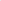 Kontaktní údaje na pověřence:    tel.: XXX XXX XXX       email: XXXXXXXX@XXXXXX.XXZa správceJUDr. Martin Vrba